INFORMATIVA 02 (INF_02)
MISURE DI PREVENZIONE CONTAGIO DA VIRUS SARS-COV-2
PER PARTECIPANTI AD UN EVENTOPRINCIPI GENERALILa prevenzione della diffusione del contagio da virus Sars-Cov-2 è una priorità per ct.congressi&eventi di Claudia Tizzano e per tutta la filiera dei professionisti e delle aziende che operano nella meeting industry.Per garantire la sicurezza di relatori, partecipanti, sponsor, personale tecnico e personale di supporto ct.congressi&eventi di Claudia Tizzano applica nell’organizzazione di ogni proprio evento in presenza un protocollo anti-contagio nel rispetto dei Decreti della Presidenza del Consiglio dei Ministri vigenti alla data dell’evento, delle “Linee guida per la riapertura delle Attività Economiche, Produttive e Ricreative” emanate dalla Conferenza delle Regioni e delle Provincie Autonome e dei “Provvedimenti di natura igienico-sanitaria e comportamentale per l’organizzazione di convegni ed eventi aggregativi in sicurezza biologica (Virus Covid-19)” emanati da Federcongressi&eventi. Come disposto nel “Protocollo aziendale di regolamentazione delle misure per il contrasto e il contenimento della diffusione del virus Covid-19 negli ambienti di lavoro” in attuazione del Protocollo nazionale sottoscritto in data 14 marzo 2020 e aggiornato con il Protocollo del 24 aprile 2020 dalle organizzazioni datoriali e CGIL, CISL e UIL tutti i lavoratori dipendenti e collaboratori di ct.congressi&eventi sono adeguatamente formati ed informati sui corretti comportamenti da adottare in un contesto di potenziale rischio di diffusione del contagio quale può essere un evento aggregativo.La presente informativa ha lo scopo di sensibilizzare tutti i partecipanti ad un evento organizzato da ct.congressi&eventi al rispetto delle misure igienico-sanitarie raccomandate dalle Autorità sanitarie ed al rispetto delle misure di mitigazione del rischio di contagio introdotte da ct.congressi&eventi per ogni singolo evento.REQUISITI DI INGRESSO ALL’EVENTOSi segnala che, nel rispetto del D.L. n. 105 del 23 Luglio 2021 in materia di misure urgenti per fronteggiare l’emergenza epidemiologia da Covid-19 con particolare riferimento all’art. 3, comma 1, l’accesso all’evento è consentito esclusivamente ai soggetti in possesso di Certificazione Verde Covid-19 (anche detta Super Green Pass), rilasciata secondo quanto previsto dal D.L. n. 52 del 22 aprile 2021 (convertito con modificazioni dalla Legge n. 87 del 17 giugno 2021).La verifica del suddetto requisito sarà effettuata agli accessi della sede congressuale da personale formalmente delegato e formato utilizzando l’applicazione VerificaC19 come da Decreto del Presidente del Consiglio del 17 giugno 2021 art. 13 e direttiva Ministero della Salute del 28 giugno 2021.Ricordiamo che tale applicazione consente di accertare, tramite lettura del QR code riportato sul certificato presentabile sia in formato elettronico che cartaceo, la validità del certificato stesso rendendo visibili all’operatore esclusivamente nome, cognome e data di nascita del titolare, la cui identità andrà confermata, se ritenuto necessario, tramite esibizione di idoneo documento d’identità. Sono ammesse le Certificazioni Verdi rilasciate da altri Stati in conformità alle vigenti disposizioni governative. Per maggiori chiarimenti si prega di consultare il sito https://www.salute.gov.it/portale/nuovocoronavirus/homeNuovoCoronavirus.jsp MISURE IGIENICO-SANITARIE DI CUI SI RACCOMANDA L’OSSERVANZAIndossare sempre la mascherina negli ambienti chiusiLavarsi spesso le maniEvitare il contatto ravvicinato con persone che soffrono di infezioni respiratorie acuteEvitare abbracci e strette di manoMantenere, nei contatti sociali, una distanza interpersonale di almeno 1 metroStarnutire e/o tossire in un fazzoletto coprendosi bocca e naso ed evitando il contatto delle mani con le secrezioni respiratorieEvitare l’uso promiscuo di bottiglie e bicchieriNon toccarsi occhi, naso e bocca con le maniORGANIZZAZIONE DI UN EVENTO IN SICUREZZAAl fine di poter garantire lo svolgimento dell’evento in sicurezza, ct.congressi&eventi si è dotata di una serie di strumenti che consentono una valutazione del rischio di contagio e la conseguente adozione di misure preventive che tutte le persone presenti in sede di evento avranno l’obbligo di osservare.Gli strumenti approntati da ct.congressi&eventi con le finalità sopra indicate sono:Protocollo Anti Contagio da virus Sars-Cov-2 disponibile sul sito https://ctcongressieventi.com/Documento di Valutazione del Rischio biologico in Evento (DVRE)n° 8 schede tecniche, denominate “Procedure”, in cui sono descritte e selezionabili in modo analitico ed evidente, le misure adottabili per la mitigazione del rischio, raggruppate per ambiti operativiil Piano di Emergenza da adottarsi qualora si ravvisi un caso di sospetto contagion° 6 Informative rivolte a tutte le parti coinvolte nell’eventola “Autocertificazione dello stato di salute” che, se ritenuto necessario, essere sottoscritta da tutte le persone presenti in sede di eventoil “Registro presenze con evidenza di verifica “Certificazione verde COVID-19”” da compilare con i dati anagrafici essenziali di tutte le parti coinvolte nell’evento (Docenti / Relatori, Partecipanti, Sponsor, Staff, etc) su cui dare evidenza dell’avvenuto controllo della “Certificazione verde COVID-19” specificandone la sua validitàn° 3 Checklist di verifica e controllo dell’adozione e applicazione di quanto previsto dal DVRE e dalle procedureDall’utilizzo di questi strumenti scaturisce una linea di comportamento al cui rispetto saranno richiamate tutte le persone presenti in sede di evento. Tutto il personale ct.congressi&eventi in servizio sarà informato e formato in occasione del briefing organizzativo affinché possa adeguatamente e responsabilmente collaborare allo svolgimento in sicurezza della manifestazione.MISURE PREVENTIVE OBBLIGATORIE IN SEDE DI EVENTODISTANZIAMENTO SOCIALE: tutte le attività in sede di evento dovranno sottostare alla regola secondo cui le persone siano ad almeno UN METRO di distanza l’una dall’altra.UTILIZZO DPI (Dispositivi di Protezione Individuale): tutte le persone presenti in sede di evento saranno invitate ad indossare la mascherina negli ambienti chiusi e durante eventuali file adeguatamente regolamentate. Ove sprovvisti di proprie dotazioni, ct.congressi&eventi metterà a disposizione di tutti i presenti dei “Safety Kit” monouso per garantire l’osservanza delle misure di prevenzione adottate.LAVAGGIO DELLE MANI: tutte le persone presenti in sede di evento dovranno avere cura di lavarsi frequentemente le mani o di igienizzarsele mediante l’utilizzo dei dispenser di disinfettante presenti in sede di evento.CONTROLLO DEGLI ACCESSI: tutte le persone che avranno accesso alla sede dell’evento saranno identificate e sottoposte al controllo sanitario stabilito dalle procedure in essere per lo specifico evento.CONTROLLO SANITARIO ALL’ACCESSO: tutte le persone che avranno accesso alla sede dell’evento dovranno obbligatoriamente essere munite di Certificazione Verde Covid 19 (vedere punto “Requisiti di ingresso”). L’accesso sarà precluso a chi ne fosse sprovvisto o a chi si rifiutasse di esibirla. Inoltre, qualora ritenuto necessario per lo specifico evento, i partecipanti potranno essere invitati a consegnare la “Autocertificazione dello Stato di Salute” ricevuta prima della manifestazione (vedi allegato) adeguatamente compilata e sottoscritta. Potrà infine essere effettuata la misurazione della temperatura corporea secondo le modalità previste dalla procedura di riferimento. L’accesso andrà interdetto in caso di temperatura superiore a 37,5 °C.INFORMAZIONE AI PARTECIPANTI: il personale ct.congressi&eventi in servizio è a disposizione di tutti i presenti in sede di evento per fornire ogni possibile informazione sulle misure preventive adottate mettendo in evidenza la segnaletica adeguatamente predisposta e le informative a disposizione.MONITORAGGIO COSTANTE DEL RISPETTO DELLE MISURE ADOTTATE: il personale ct.congressi&eventi in servizio avrà il compito di monitorare costantemente il rispetto delle misure adottate da parte di tutti i presenti in sede di evento. In caso di comportamenti non rispettosi delle misure adottate da parte di qualche presente in sede, il personale ct.congressi&eventi richiamerà cortesemente l’attenzione sul rispetto delle misure e, in caso di persistente comportamento deviante, ne darà tempestiva comunicazione al proprio Responsabile affinché possano essere adottati i provvedimenti del caso.MISURE ORGANIZZATIVE PREVISTE DALLE SPECIFICHE PROCEDURE: è fatto obbligo a tutte le persone presenti in sede di evento di osservare le misure di mitigazione del rischio di contagio specificatamente adottate per ogni tipologia di attività svolta in sede di evento (es.: allestimenti, ristorazione, gestione sala, gestione supporti audiovisivi, etc.). Il personale ct.congressi&eventi in servizio sarà a disposizione dei presenti per fornire ogni dettaglio in proposito.Certi della Vostra collaborazione, Vi aspettiamo al nostro prossimo “safe meeting”.Cordiali saluti,DATA8.11.2021ct.congressi&eventi di Claudia Tizzano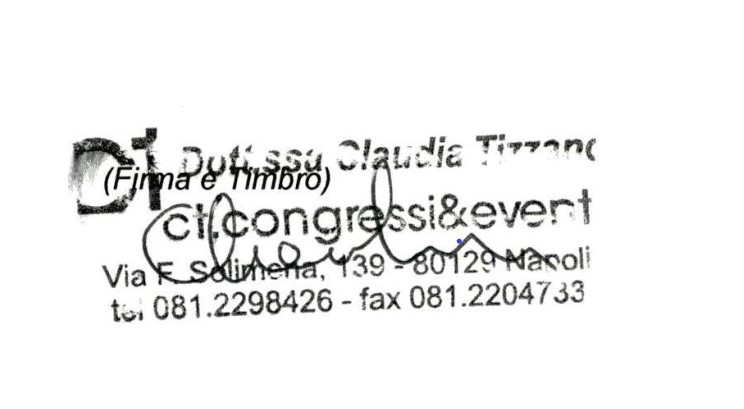 Per ricevuta ed accettazione:Data	____ / ____ / 2021Nome e Cognome     ____________________________		Firma	____________________________Informativa sul trattamento dei dati personaliAi sensi del Regolamento Ue n. 679/2016 (cd. GDPR), si forniscono di seguito le informazioni in merito al trattamento dei dati personali dei soggetti che, durante l’emergenza COVID-19, c.d. Coronavirus, accedono ad eventi organizzati da ct.congressi&eventi di Claudia Tizzano, ai locali e agli uffici di ct.congressi&eventi di Claudia Tizzano o ad altri luoghi comunque a quest’ultima riferibili.Titolare del trattamento ct.congressi&eventi di Claudia Tizzano, con sede legale in via Solimena 139 – CAP 80129 Napoli e-mail: claudiatizzano@ctcongressieventi.comTipologia di dati personali trattati e di interessatiNei limiti delle finalità e delle modalità definite nella presente informativa, sono oggetto di trattamento:i dati attinenti alla temperatura corporea;le informazioni relative a contatti stretti ad alto rischio di esposizione, negli ultimi 14 giorni, con soggetti sospetti o risultati positivi al COVID-19;le informazioni relative alla provenienza, negli ultimi 14 giorni, da zone a rischio secondo le indicazioni dell’OMS.I dati personali oggetto di trattamenti si riferiscono a:personale di ct.congressi&eventi di Claudia Tizzano – Rispetto a tali interessati, la presente informativa integra quella già fornita per il trattamento dei dati personali funzionale all’instaurazione e all’esecuzione del rapporto di lavoro;partecipanti, relatori, moderatori, sponsor, fornitori, trasportatori, appaltatori, visitatori e ogni altro soggetto terzo autorizzati ad accedere ad un evento organizzato da ct.congressi&eventi di Claudia Tizzano, ai locali e agli uffici di ct.congressi&eventi di Claudia Tizzano o ad altri luoghi comunque a quest’ultima riferibili.Finalità e base giuridica del trattamentoI dati personali saranno trattati esclusivamente per finalità di prevenzione dal contagio da COVID-19 in esecuzione del Protocollo di sicurezza anti-contagio adottato ai sensi dell’art. 1, n. 7, lett. d) del DPCM 11 marzo 2020 e ssmm. La base giuridica del trattamento è, pertanto, da rinvenirsi nell’implementazione dei protocolli di sicurezza anti-contagio ai sensi dell’art. art. 1, n. 7, lett. d) del DPCM 11 marzo 2020 e ssmm.Natura del conferimento dei dati personali Il conferimento dei dati è necessario per accedere ad un evento organizzato da ct.congressi&eventi di Claudia Tizzano o per accedere ai locali e agli uffici di ct.congressi&eventi di Claudia Tizzano o ad altri luoghi comunque a quest’ultima riferibili. Un eventuale rifiuto a conferirli impedisce di consentire l’ingresso.Modalità, ambito e durata del trattamentoIl trattamento è effettuato dal personale di ct.congressi&eventi di Claudia Tizzano che agisce sulla base di specifiche istruzioni fornite in ordine alle finalità e alle modalità del trattamento. Con riferimento alla misurazione della temperatura corporea, ct.congressi&eventi di Claudia Tizzano non effettua alcuna registrazione del dato. L’identificazione dell’interessato e la registrazione del superamento della soglia di temperatura potrebbero avvenire solo qualora fosse necessario documentare le ragioni che hanno impedito l’accesso. In tal caso, l’interessato sarà informato della circostanza.I dati personali non saranno oggetto di diffusione e potranno essere comunicati a terzi esclusivamente nei casi e nelle modalità previste dalle vigenti disposizioni di legge (es.: ricostruzione da parte dell’Autorità sanitaria della filiera degli eventuali contatti stretti di un soggetto risultato positivo al COVID-19). I dati saranno trattati per il tempo strettamente necessario a perseguire la citata finalità di prevenzione dal contagio da COVID-19 e conservati non oltre il termine dello stato d’emergenza.Diritti degli interessatiIn qualsiasi momento, gli interessati hanno il diritto di accedere ai propri dati personali, di chiederne la rettifica, l’aggiornamento e la relativa cancellazione. È, altresì, possibile opporsi al trattamento e richiederne la limitazione.Queste richieste potranno essere rivolte a ct.congressi&eventi di Claudia Tizzano, con sede legale in via Solimena 139 – CAP 80129 Napoli e-mail: claudiatizzano@ctcongressieventi.com. Inoltre, nel caso in cui si ritenga che il trattamento sia stato svolto in violazione della normativa sulla protezione dei dati personali, è riconosciuto il diritto di presentare reclamo all’Autorità Garante per la protezione dei dati personali, Piazza Venezia, 11 – 00187 – Roma.